   REGULAMENTO KARTNATION 2024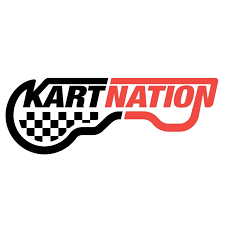 REGRAS GERAISO KartNation ocorre entre os meses de Fevereiro e Dezembro, divido em 12 etapasCada etapa é composta por treino classificatório seguido de corridaAs etapas finais (11ª e 12ª) ocorrerão no mesmo dia, sendo consideradas etapas distintas, com classificação e corrida como em qualquer outra etapa ocorrida anteriormenteO SuperKN será disputado na 6ª etapa, não haverá treino classificatório e a ordem de largada será com grid invertido, de acordo com a pontuação do campeonato, considerando cada categoria, largando na frente os pilotos da categoria LIGHT e em seguida os pilotos da categoria PRÒCATEGORIASAs categorias são divididas como segue:Categoria PRÓ:   Pilotos já consagrados campeões, vice campeões e 3º colocados no campeonato  Kartnation ou em qualquer outro campeonatoQue tenha aproveitamento superior a 25% da pontuação do campeonato Kartnation ou até o 6º colocado em qualquer outro campeonato                                                                                  Oriundos de campeonatos de automobilismo (Turismo e Fórmula)Categoria LIGHT:    Pilotos com participação no campeonato Kartination com aproveitamento inferior a 25% da pontuação disputada por elePilotos iniciantes e/ou sem experiência no kartismoPilotos que já participaram de algum campeonato mas que não adquiriram índice técnico mencionados nos itens anteriores*Excepcionalmente, a critério da diretoria do Kartnation, poderá ser discutido o enquadramento correto de um piloto, em uma das categorias, observando seu histórico esportivoO CAMPEONATOSerão declarados campeões de cada categoria, o piloto que somar o maior número de pontosEm caso de empate na pontuação, o desempate será da forma como descrito no item 4, do capítulo SISTEMA DE PONTUAÇÃO e seus sub ítensPara a pontuação do Campeonato Geral, será computado da seguinte maneira:Haverá um sorteio para formação de duplas, que disputará um Campeonato “paralelo”, denominado Campeonato Geral;As duplas serão compostas por 1 piloto da categoria PRÓ e 1 piloto da categoria LIGHT;As duplas serão formadas mediante sorteio a ser realizado em data pré estabelecida pela diretoria do Kartnation e divulgada com antecedência no grupo de whatsapp do campeonato;A pontuação do Campeonato Geral, será a somatória de pontos de cada piloto em cada etapa disputada, considerando-se os pontos de bonificação de cada um, mesmo que tenham perda ou ganho no fator FAT/SLIM;Não haverá descarte de pontos para as Categorias PRÓ, LIGHT e CAMPEONATO GERAL;Serão declarados campeões do Campeonato Geral, a dupla com maior somatória de pontos;Em caso de empate, o desempate seguirá a mesma regra descrita no item 2 desse capítulo;Caso não se atinja um número igual de pilotos de cada categoria, as duplas poderão ser formadas por pilotos da mesma categoria, considerando-se 1 piloto com maior pontuação obtida no campeonato do ano anterior + 1 piloto com menor pontuação obtida no campeonato do ano anteriorESCOLHA DOS KARTOs pilotos não poderão escolher os karts.Tomaremos como base a ordem como os karts estarão dispostos no box do kartódromo sendo do mais próximo para o mais distante e; se houver mais de uma fila de karts, da direita para a esquerda ou seguindo recomendação do kartodromoOs pilotos serão ordenados através de sorteio a ser realizado um ou dois dias antes da corridaO primeiro piloto da lista pegará o primeiro kart, e assim por diante para os demais pilotos.Os pilotos convidados, se houver, não farão parte do sorteio dos karts e os mesmos, seguirão a ordem das filas dos karts, por ordem de inscrição, após o último sorteado participante do campeonato*Os karts a serem utilizados em cada etapa, serão os que houverem melhores condições técnicas e custo benefício, podendo ser de 13hp ou de maior potência, de acordo com a disponibilidade de cada kartodromoTROCA DE  KARTOs pilotos poderão trocar de kart, somente na classificaçãoCaso haja quebra ou defeito do kart após a classificação, somente o kartodromo poderá solicitar a substituição, mantendo o piloto na mesma posição de largadaCaso haja quebra ou defeito do kart, após a classificação e, a pedido do piloto, seja substituído, esse devera largar dos boxes ou na área de saída dos karts, após o ultimo kart ter passado à frente dele ou, quando a área de box ou saída dos karts for afastada do grid, após a bandeirada ou sinalização de largadaO piloto só terá direito a uma troca de kart na classificação para a corrida e, após a 2ª troca, esse deverá largar dos boxes, ou área de saída dos karts, após o último passar por ele ou, quando a área de box ou saída dos karts for afastada do grid, após a bandeirada ou sinalização de largadaOs pilotos só terão direito a 4 trocas de kart POR ANOContará como troca de kart, inclusive as vezes que forem trocados mais de uma vez na etapa e que gerou a largada do piloto, dos boxes ou área de saída dos kartsSe ocorrer a 5ª troca no ano, o piloto perde a bonificação de pontos do campeonatoCaso o piloto já não possua a bonificação de pontos do campeonato, perderá 15 pontos da soma total obtida pelo piloto no campeonato, pela troca excedenteHavendo a 6ª troca e daí por diante, será subtraído 35 pontos da soma total obtida pelo piloto no campeonatoLASTRO DOS KARTSOs karts serão lastreados, com no mínimo 90kg, ou seja, o peso do piloto com os lastros deve ser de no mínimo 90kg.*Exemplo: Se o piloto pesa 79kg para alcançar no mínimo os 90kg necessários, o lastro deverá ser de 15kg. 79+15=94kg**Isso se da em função dos kartodromos disponibilizarem lastros de 5Kg em 5KgCONTESTAÇÃO DE RESULTADOSA contestação do resultado deverá ser informada logo após o término da corrida, ainda no kartodromo, para algum dos membros da diretoria que acompanharão o piloto até a administração do kartodromo, quando houver necessidade, para validação do resultado e/ou motivos de puniçõesA decisão pelo ajuste do resultado será definida pelo kartodromo cabendo à diretoria validar e aprovar a correção, quando cabível.RECLAMAÇÃO DE MÁ CONDUTA DESPORTIVAEntenda-se por MÁ CONDUTA DESPORTIVA, toda manobra ou disputa fora das regras que rege o automobilismo mundial, suas categorias e sub categorias, que lese e/ou prejudique um oponente ou que venha a servir de vantagem a um competidor, mesmo que não lesione ou prejudique um oponenteToda reclamação dessa natureza, deverá ser levada ao conhecimento de um dos membros da diretoria do Kartnation, imediatamente ou, quando não for possível, em até 4 horas após o eventoA reclamação deverá ser fundamentada com base em provas como; fotos, vídeos, câmera on board, resultado em folha impressa oficial do kartódromo e testemunhas, quando houverA diretoria acatará a reclamação e procederá de acordo com o item 2 do capítulo CONDUTASISTEMA DE PONTUAÇAO
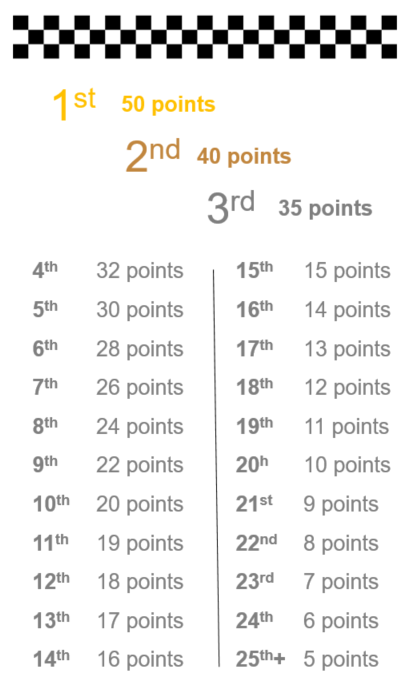 DESCRITIVO DA PONTUAÇÃOA pontuação do campeonato seguirá os mesmos critérios da Formula IndyNão haverá descarte de pior ou piores resultadosHaverá bônus de 1 ponto pela Pole Position de cada categoriaHaverá bônus de 1 ponto pela volta mais rápida de cada categoriaBONIFICAÇÃO POR FREQUENCIATodos os pilotos iniciarão a temporada com 50 pontosCaso ocorra 1(UMA) falta, por qualquer natureza, esta pontuação será REDUZIDA para 25 pontosCaso ocorra a SEGUNDA, falta por qualquer natureza, a bonificação deixa de existir (0 pontos).Caso exista mais de um piloto com a mesma quantidade de pontos, os seguintes critérios serão empregados para o desempate e definição do campeão,  na ordem abaixo:Maior número de baterias disputasMaior número de vitóriasMaior número de 2º colocação nas baterias disputadasMaior número de 3º colocação nas baterias disputadasMaior número de 4º colocação nas baterias disputadasOrdem alfabéticaFATOR FAT/SLIMPara que haja maior equilíbrio no resultado final do campeonato e melhore as condições de disputa do piloto que ultrapasse excessivamente o limite mínimo de peso exigido pelo campeonato, haverá uma compensação que será aplicada conforme abaixo:Todo piloto declarará seu peso no momento do preenchimento ou atualização dos seus dados no site ou app do KartnationNa 1ª etapa de 2024, o peso declarado no site/app, será conferido e validado utilizando-se a balança oficial do KartnationO piloto terá que declarar o objetivo de peso a ser mantido ou alcançado durante a temporadaSerá acrescido ao piloto, 5 pontos na pontuação de bonificação do campeonato (50 pts campeonato + 5pts fator Fat/Slim)Mesmo que o piloto perca a bonificação do campeonato, a bonificação do fator Fat/Slim será mantida e somente sofrerá alteração caso:Ao final da temporada, o piloto perca ou ganhe peso, ficando divergente do valor validado pela balança do Kartnation, no início da temporada, perdendo os 5 pontos de bonificação do fator Fat/SlimO piloto não alcance o objetivo declarado, perdendo 1 ponto a cada Kg perdido ou ganho durante a temporada.O piloto supere o objetivo declarado, que para cada Kg perdido ou ganho, haverá o acréscimo de 0,5 ponto (meio ponto) ao bônus do Fator Fat/Slim, no final da temporada*Entenda-se peso do piloto, sem as indumentárias completas, considerando-se somente o macacão utilizadoExemplos:Para um piloto que pesa 70Kg
Objetivo declarado: Ganhar 5 Kg até o final da temporada (Final da temporada tem que estar pesando 75Kg)
Caso alcance 75Kg, ganha os 5 pontos do fator Fat/Slim; Caso perca peso, dos 70 Kg inicial no começo da temporada, perde a bonificação do fator Fat/Slim; Caso ultrapasse o objetivo declarado, a cada Kg ganho, será acrescido 0,5 ponto ao bônus, Caso não alcance os 75Kg do objetivo declarado, ainda que ganhe peso, perdera 1 ponto a cada Kg não alcançado (objetivo 75Kg = 5 pontos, alcançou 73Kg, seriam -2 pontos por faltar 2 kg para completar o objetivo declarado)Para um piloto que pesa 100Kg
Objetivo declarado: Perder 10 Kg até o final da temporada (Final da temporada tem q estar pesando 90Kg)
Caso alcance 90Kg, ganha os 5 pontos do fator Fat/Slim; Caso ganhe peso, dos 100 Kg inicial no começo da temporada, perde a bonificação do fator Fat/Slim; Caso perca peso além do objetivo declarado, a cada Kg perdido, será acrescido 0,5 ponto ao bônus, Caso não alcance os 90Kg do objetivo declarado, ainda que perca  peso, perderá 1 ponto a cada Kg não alcançado (objetivo 90Kg = 5 pontos, alcançou 92Kg, seriam -3 pontos por faltar 3 kg para completar o objetivo declarado)Para um piloto que pesa 85Kg
Objetivo declarado: Manter os 85 Kg até o final da temporada (Final da temporada tem q estar pesando 85Kg)
Caso mantenha os 85Kg, ganha os 5 pontos do fator Fat/Slim; Caso ganhe ou perca peso, dos 85 Kg inicial no começo da temporada, perde a bonificação do fator Fat/SlimPAGAMENTOS E FUNDO DE RESERVAO fundo de reserva destina-se a manutenção, divulgação e premiação do campeonato, sendo a contribuição no valor de R$15 (quinze reais) por bateria tanto para os inscritos no campeonato como para os convidados, quando ou se houverOs pagamentos deverão ocorrer por meio de transferência bancária apenasA data limite para pagamento será divulgada junto com a chamada da bateriaCaso o piloto não pague dentro do prazo estipulado e tenha se inscrito para a bateria, o mesmo não participará do sorteio dos kartsNão serão mais aceitos pagamentos realizados diretamente ao kartodromoOs dados bancários para pagamento serão informados através do nosso grupo do WhatsAppNão haverá reembolso ou crédito para uma próxima etapa, de valores pagos pela participação do piloto e, por qualquer motivo que seja, sua participação não ocorra*Isso deve-se exclusivamente, por termos que pagar antecipadamente aos kartodromos, a quantidade de  inscritos para a etapa e não sermos reembolsados, caso não haja a participação de de algum pilotoPREMIAÇÕESTodas as etapas, os 6 primeiros colocados de cada categoria, serão premiados da seguinte forma:a- 1º ao 3º colocados = Troféusb- 4º ao 6º colocados = MedalhasAs premiações ao final do campeonato, para cada categoria, são as seguintes:1º Lugar = Troféu + Inscrição gratuíta para o KN 20252º Lugar = Troféu + Inscrição gratuíta para o KN 20253º Lugar = Troféu + Inscrição ratuita para o KN 2025*Haverá premiação com troféus para a dupla campeã do Campeonato GeralBATERIA ESPECIAL SUPERKN1º ao 3º Lugares: Troféu4º ao 6º Lugares: MedalhaTroféu homenageado KartNationSorteio de 1 (um) voucher para compra de MacacãoCONDUTAO campeonato KartNation foi criado entre amigos para amigos, por isso má conduta ou atos antidesportivos não serão tolerados.Em caso de incidente, o piloto infrator será automaticamente direcionado ao grupo “KN Under Investigation”. O processo será avaliado pelo corpo diretivo do Kartnation, o qual deve deliberar pelo deferimento ou não da punição, conforme abaixo:Punição leve – perda de 10 pontosPunição média – perda de 25 pontosPunição grave – perda de 50 pontosPunição gravíssima – Suspensão do campeonato vigente ou, em caso reincidente,  banir do campeonato KartnationA critério da comissão julgadora, que será sempre composta dos membros da diretoria + 3 pilotos sorteados aleatoriamente para cada evento, poderá as penas acima, serem acrescidas ou substituídas por:Perda de posições no grid de largada para a etapa seguinte a qual o piloto participarSuspensão da próxima etapa que o piloto tiver interesse em participarDISPOSIÇÕES FINAISToda e quaisquer mudanças após a aprovação e divulgação desse regulamento, deverá ser realizada através de adendos, podendo ser ou não, incorporadas ao regulamento do ano seguinteKartnation – Janeiro/24